Atletski Savez Beograda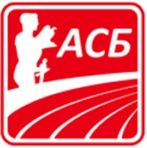 Otvoreno prvenstvo Beograda za starije juniore/ke REZULTATI TAKMIČENJA2021 M05 15, Sat100m Ž (ukupan plasman)   * Rezultat bolji od nacionalnog rekorda za juniorke  ** Rezultat jednak nacionalnom rekordu100m Ž kvalifikacije100m Ž A i B finale100m finale M (ukupan plasman)100m M kvalifikacije100m M  A i B finale400m Ž (ukupan plasman)400m M (ukupan plasman)800m Ž (ukupan plasman)800m M (ukupan plasman)3000m Ž (ukupan plasman)3000m M (ukupan plasman)100m prepone Ž (ukupan plasman)110m prepone M (ukupan plasman)4x100m Ž (ukupan plasman)4x100m M (ukupan plasman)skok u dalj M (ukupan plasman)skok u dalj Ž (ukupan plasman)troskok Ž (ukupan plasman)troskok M (ukupan plasman)skok u vis Ž (ukupan plasman)skok u vis M (ukupan plasman)bacanje kugle Ž (ukupan plasman)bacanje kugle M (ukupan plasman)bacanje koplja Ž (ukupan plasman)bacanje koplja M (ukupan plasman)100m finale ()ŽRezultatBodoviRed. brojIme i prezimeGod.Finale/kvalifikac1IVANA ILIĆ02ČAČ11.63 *(11.76)**2KATARINA VRETA02BAK12.51  (12.55)3TIJANA JAPUNDŽIĆ02CZB12.52  (12.54)4ANDREA SREMAC03ASZ12.56  (12.57)5VANJA DRČA04CZB12.67  (12.78)6ANA KILIBARDA02CZB12.73  (12.85)7JANA ISAILOVIĆ04CER13.04  (13.05)8NAĐA ĐURĐEVIĆ04TJB13.12  (13.07)9HELENA OCOKOLJIĆ05CZB13.14  (13.31)10IVONA KODŽIĆ02CZB13.19  (13.35)11UNA NEŠIĆ05BAK13.29  (13.27)12LJUBICA PAVLOVIĆ04CZB13.35  (13.57)13DUŠICA VUČKOVIĆ04KOŠ13.40  (13.46)14SANJA GLIŠIĆ03CZB13.55  (13.46)15TARA ĐORĐEVIĆ03CZB13.82  (13.59)16KRISTINA KALIČANIN03BAKNOR   (13.15)17PETRA ODRI03BSK13.6318LEA DŽUNIĆ05TJB13.9019ANĐELIJA DIMIĆ05CZB13.9020MILENA PEČENKOVIĆ05TJB14.0021SARA JOVANOVIĆ03KOŠ14.0222SARA MARKOVIĆ02NBG14.0423JANA SAVIĆ05CZB14.0924NIKOLIJA PETRONIJEVIĆ04CZB14.1125ELENA VUKAŠINOVIĆ05CZB14.1826NAĐA BOJIĆ03BAK14.3427SARA MITROVIĆ02CZB14.53-NAĐA NEGIĆ04CZBNS100m kvalifikacijeŽRezultatRed. brojIme i prezimeGod.Grupa 1                                                                                                                                     Vetar:  +1,2Grupa 1                                                                                                                                     Vetar:  +1,2Grupa 1                                                                                                                                     Vetar:  +1,2Grupa 1                                                                                                                                     Vetar:  +1,2Grupa 1                                                                                                                                     Vetar:  +1,21VANJA DRČA04CZB12.782KATARINA VRETA02BAK12.553ANDREA SREMAC03ASZ12.574IVANA ILIC02ČAČ11.76  **5KRISTINA KALIČANIN03BAK13.156TIJANA JAPUNDŽIĆ02CZB12.547NAĐA ĐURĐEVIĆ04TJB13.078ANA KILIBARDA02CZB12.85Grupa 2                                                                                                                                     Vetar:  +0,9Grupa 2                                                                                                                                     Vetar:  +0,9Grupa 2                                                                                                                                     Vetar:  +0,9Grupa 2                                                                                                                                     Vetar:  +0,9Grupa 2                                                                                                                                     Vetar:  +0,91ELENA VUKAŠINOVIĆ05CZB14.182UNA NEŠIĆ05BAK13.273PETRA ODRI03BSK13.634NAĐA NEGIĆ04CZBNS5LEA DŽUNIĆ05TJB13.906TARA ĐORĐEVIĆ03CZB13.597MILENA PEČENKOVIĆ05TJB14.008IVONA KODŽIĆ02CZB13.35Grupa 3                                                                                                                                     Vetar:  +0,9Grupa 3                                                                                                                                     Vetar:  +0,9Grupa 3                                                                                                                                     Vetar:  +0,9Grupa 3                                                                                                                                     Vetar:  +0,9Grupa 3                                                                                                                                     Vetar:  +0,91JANA SAVIĆ05CZB14.092SARA MITROVIĆ02CZB14.533DUŠICA VUČKOVIĆ04KOŠ13.464NAĐA BOJIĆ03BAK14.345SARA JOVANOVIĆ03KOŠ14.026NIKOLIJA PETRONIJEVIĆ04CZB14.117ANĐELIJA DIMIĆ05CZB13.908SANJA GLIŠIĆ03CZB13.46Grupa 4                                                                                                                                     Vetar:  +0,7Grupa 4                                                                                                                                     Vetar:  +0,7Grupa 4                                                                                                                                     Vetar:  +0,7Grupa 4                                                                                                                                     Vetar:  +0,7Grupa 4                                                                                                                                     Vetar:  +0,71HELENA OCOKOLJIĆ05CZB13.312LJUBICA PAVLOVIĆ04CZB13.573JANA ISAILOVIĆ04CER13.054SARA MARKOVIĆ02NBG14.04100m finaleŽRezultatRed. brojIme i prezimeGod.A finale                                                                                                                                     Vetar:  +0,7A finale                                                                                                                                     Vetar:  +0,7A finale                                                                                                                                     Vetar:  +0,7A finale                                                                                                                                     Vetar:  +0,7A finale                                                                                                                                     Vetar:  +0,71JANA ISAILOVIĆ04CER13.042VANJA DRČA04CZB12.673KATARINA VRETA02BAK12.514IVANA ILIĆ02ČAČ11.635TIJANA JAPUNDŽIĆ02CZB12.526ANDREJA SREMAC03ASZ12.567ANA KILIBARDA02CZB12.738NAĐA ĐURĐEVIĆ04TJB13.12B fiinale                                                                                                                                     Vetar:  +0,6B fiinale                                                                                                                                     Vetar:  +0,6B fiinale                                                                                                                                     Vetar:  +0,6B fiinale                                                                                                                                     Vetar:  +0,6B fiinale                                                                                                                                     Vetar:  +0,6LJUBICA PAVLOVIĆ 04CZB13.35DUŠICA VUČKOVIĆ04KOŠ13.40HELENA OCOKOLJIĆ05CZB13.14KRISTINA KALIČANIN03BAKNORUNA NEŠIĆ05BAK13.29IVONA KODŽIĆ02CZB13.19SANJA GLIŠIĆ03CZB13.55TARA ĐORĐEVIĆ03CZB13.82100m finale ()MRezultatBodoviRed. brojIme i prezimeGod.1BOGDAN VIDOJKOVIĆ03CZB10.92  (11.02)STEFAN KALJUŠ02CZB10.95  (11.06)3TEODOR MIJAJLOVIĆ03BAK11.16  (11.04)4NEMANJA DOSTANIĆ03MLZ11.24  (11.23)5LAZAR JUROŠEVIĆ03MLZ11.25  (11.41)6MATEJA SANDIĆ04CZB11.77  (11.73)7ALEKSANDAR KAMALJEVIĆ04CZB11.78  (11.71)8ALEKSANDAR MIĆIĆ04CZBNOR   (11.43)9DIMITRIJE VASILJEVIĆ03CZB11.86  (11.87)10RELJA RAŠLJIĆ03TJB11.97  (11.91)11TEODOR DAKIĆ02KOŠ11.99  (12.06)12DARKO PAVLOVIĆ05CZB12.36  (12.55)13MARKO GOBELJIĆ04BAK12.36  (12.20)14MILUTIN JOVANOVIĆ03CZB12.50  (12.51)15ALEKSA KANGRGA05TJBNOR   (12.29)16MILJAN LONČAR02BAKNOR   (12.40)17MATIJA ĆUZOVIĆ02NBG12.6218MILAN NAJDANOVIĆ03KOŠ12.6419NIKOLA MILOSAVLJEVIĆ05BAK13.02-MILOS NISIĆ05TJBNOR-LUKA LAZAREVIĆ05TJBNS-UROS IGIĆ05TJBNS-JOVAN POPOVIĆ04CZBNS-JOVAN JOVANOVIĆ07CZBNS100m kvalifikacijeMRezultatRed. brojIme i prezimeGod.Grupa 1                                                                                                                                     Vetar:  +0,9Grupa 1                                                                                                                                     Vetar:  +0,9Grupa 1                                                                                                                                     Vetar:  +0,9Grupa 1                                                                                                                                     Vetar:  +0,9Grupa 1                                                                                                                                     Vetar:  +0,91RELJA RAŠLJIĆ03TJB11.912MILOS NISIĆ05TJBNOR3LAZAR JUROŠEVIĆ03MLZ11.414ALEKSANDAR MIĆIĆ04CZB11.435TEODOR MIJAJLOVIĆ03BAK11.046NEMANJA DOSTANIĆ03MLZ11.237ALEKSA KANGRGA05TJB12.298DIMITRIJE VASILJEVIĆ03CZB11.87Grupa 2                                                                                                                                     Vetar:  +1,0Grupa 2                                                                                                                                     Vetar:  +1,0Grupa 2                                                                                                                                     Vetar:  +1,0Grupa 2                                                                                                                                     Vetar:  +1,0Grupa 2                                                                                                                                     Vetar:  +1,01MILJAN LONČAR02BAK12.402LUKA LAZAREVIĆ05TJBNS3MATIJA ĆUZOVIĆ02NBG12.624MILUTIN JOVANOVIĆ03CZB12.515UROS IGIĆ05TJBNS6ALEKSANDAR KAMALJEVIĆ04CZB11.717MARKO GOBELJIĆ04BAK12.208MILAN NAJDANOVIĆ03KOŠ12.64Grupa 3                                                                                                                                     Vetar:  +0,4Grupa 3                                                                                                                                     Vetar:  +0,4Grupa 3                                                                                                                                     Vetar:  +0,4Grupa 3                                                                                                                                     Vetar:  +0,4Grupa 3                                                                                                                                     Vetar:  +0,41BOGDAN VIDOJKOVIĆ03CZB11.022JOVAN POPOVIĆ04CZBNS3DARKO PAVLOVIĆ05CZB12.554NIKOLA MILOSAVLJEVIĆ05BAK13.025TEODOR DAKIĆ02KOŠ12.066JOVAN JOVANOVIĆ07CZBNS7STEFAN KALJUŠ02CZB11.068MATEJA SANDIĆ04CZB11.73100m finaleMRezultatRed. brojIme i prezimeGod.A finale                                                                                                                                     Vetar:  +0,5A finale                                                                                                                                     Vetar:  +0,5A finale                                                                                                                                     Vetar:  +0,5A finale                                                                                                                                     Vetar:  +0,5A finale                                                                                                                                     Vetar:  +0,51Kamaljević Aleksandar04CZB11.782Jurošević Lazar03MLZ11.253Kaljuš Stefan02CZB10.954Vidojković Bogdan03CZB10.925Mijajlović Teodor03BAK11.166Dostanić Nemanja03MLZ11.247Mićić Aleksandar04CZBNOR8Sandić Mateja04CZB11.77B fiinale                                                                                                                                     Vetar:  -0,2B fiinale                                                                                                                                     Vetar:  -0,2B fiinale                                                                                                                                     Vetar:  -0,2B fiinale                                                                                                                                     Vetar:  -0,2B fiinale                                                                                                                                     Vetar:  -0,21Jovanović Milutin03CZB12.502Kangrga Aleksa05TJBNOR3Dakić Teodor02KOŠ11.994Vasiljević Dimitrije03CZB11.865Rašljić Relja03TJB11.976Gobeljić Marko04BAK12.367Lončar Miljan02BAKNOR8Pavlović Darko05CZB12.36400m () ŽRezultatBodoviRed. brojIme i prezimeGod.1TIJANA JAPUNDŽIĆ02CZB55.482ANDREA SREMAC03ASZ57.323ANA LAZAREVIĆ05CZB59.824NINA JAKOVLJEVIĆ05BSK59.865LIDIJA ĐOKIĆ02CZB1:01.146KRISTINA KALIČANIN03BAK1:01.397DUŠICA VUČKOVIĆ04KOŠ1:02.638MILICA GOLUBOVIĆ03CZB1:03.079IVA ZELENOVIC06ČAAK1:03.6710ANĐELA KONDIĆ04CZB1:04.3711MILENA PETROVIĆ04CZB1:04.9812KRISTINA NIKOLIĆ04MLZ1:05.5913EVA ŠOLAJA03KOŠ1:06.2814SARA JOVANOVIĆ03KOŠ1:06.4815IRENA STOŠIĆ05LAZ1:16.51-SARA FILIPIN05CZBNS-NINA STUPAREVIĆ03KOŠNS400m ()MRezultatBodoviRed. brojIme i prezimeGod.1LUKA VUČKOVIĆ03BAK50.242FILIP NEDELJKOVIĆ03LAZ51.413ALEKSA SEKULIĆ03BAK51.594DARIJO BAŠIĆ PALKOVIĆ03SSU51.805TEODOR DAKIĆ02KOŠ54.116ĐORĐE SAVKOVIĆ04CZB55.997VUKAŠIN NEDIMOVIĆ04CZB56.148RASTKO ŠKEROVIĆ05BAK56.279PAVLE NIKOLIĆ03NBG56.4210MILJAN LONČAR02BAK56.9511MILAN NAJDANOVIĆ03KOŠ56.9612MATIJA ĆUZOVIĆ02NBG59.7713NIKOLA POPOVIĆ04PAP1:01.90-LAZAR JUROŠEVIĆ03MLZNOR-TEODOR ANTIĆ04AŠKTNS-JANKO SVETLIK03CZBNS800m ()ŽRezultatBodoviRed. brojIme i prezimeGod.1TAMARA RADIN03SOP2:25.582SOFIJA STANKOVIĆ03MLZ2:29.123ALEKSANDRA TODOROVIĆ04LAZ2:30.304SIMONA OPANKOVIĆ03BAK2:34.135ANDREA TUCOVIĆ03BAK2:34.586ANA TODOROVIĆ04BAK2:57.227TEODORA STOJANOVIĆ05BAK3:19.81800m ()MRezultatBodoviRed. brojIme i prezimeGod.1JOVAN DENOVIĆ02TKM2:00.222LUKA MITROVIC03AŠKT2:00.863STEFAN MAKSIMOVIĆ03BAK2:02.474LUKA LJUBINKOVIC03AŠKT2:02.705VELJKO ŠUTOVIĆ04NBG2:23.986ARSENIJE STOJANOV05MLZ2:56.713000m ()ŽRezultatBodoviRed. brojIme i prezimeGod.1ZOJA GEORGIJEV03PBG11:31.052TIJANA DIMIĆ03CZB12:28.973KATARINA MILENKOVIĆ05SUR13:26.384TEODORA STAJIĆ05KOŠ13:27.035MILICA PILIPOVIĆ05MLZ14:18.913000m ()MRezultatBodoviRed. brojIme i prezimeGod.1MAKSIM PUŠKAR04SSU8:51.462VELJKO VASILJEVIĆ05MZA9:52.713MATEJA GEGOVIĆ03KOŠ11:09.674ANDREJ DAMNJANOVIĆ06KOŠ11:23.475MARKO ZORIĆ02SUR12:49.826KONSTANTIN SIMJANOVIĆ03MLZ13:37.68-SAŠA MILJKOVIĆ02TKMNS-MARKO PETROVIĆ06CZBNS100m prepone ()ŽRezultatBodoviRed. brojIme i prezimeGod. Vetar:     +0,91ANA LAZAREVIĆ05CZB14.962NAĐA NEGIĆ04CZB16.853MILICA GOLUBOVIĆ03CZB19.234KRISTINA NIKOLIĆ04MLZ19.73-SANJA GLIŠIĆ03CZBNOR110m prepone ()MRezultatBodoviRed. brojIme i prezimeGod. Vetar:      +1,21NIKOLA ILIĆ03MLZ18.792TOMISLAV ISAILOVIĆ02MLZ21.423MILOŠ SPASOJEVIĆ05MLZ22.224FILIP BOGNER04MLZ23.104x100m ()ŽRezultatBodoviRed. brojIme i prezimeKlub11. SOFIJA VEJAPI 06,2. MILJANA JOKIĆ 06,3. ALEKSANDRA BALINOVAC 03,4. NAĐA ĆULIBRK 06CZB 149.0521. LARA POLAK 04,2. NINA MARINKOVIĆ 05,3. UNA NEŠIĆ 05,4. KATARINA VRETA 02BAK50.6831. DANICA ĐORĐEVIĆ 03,2. ANJA PAVIĆ 05,3. KRISTINA NIKOLIĆ 04,4. JOVANA MILORADOVIĆ 03MLZ52.15-1. MILICA TOMAŠEVIĆ 04,2. ALEKSANDRA ANDRIĆ 06,3. MARINA BRANKOVIĆ 03,4. TEOFANA ANDRIĆ 05CZB 2DIS (24.7)4x100m ()MRezultatBodoviRed. brojIme i prezimeKlub11. RELJA RAŠLJIĆ 03,2. MILOŠ ŠOLAJA 02,3. LUKA DIMITRIJEVIĆ 03,4. MILOS NISIĆ 05TJB44.6421. MARKO MILAKOVIĆ 04,2. NEMANJA DOSTANIĆ 03,3. NIKOLA ILIĆ 03,4. MILOŠ SPASOJEVIĆ 05MLZ 145.1431. LAZAR STUPAR 07,2. MILUTIN JOVANOVIĆ 03,3. IVAN PAVLIČIĆ 04,4. ALEKSANDAR MIĆIĆ 04CZB 146.11-1. LUKA VUČKOVIĆ 03,2. TEODOR MIJAJLOVIĆ 03,3. MARKO GOBELJIĆ 04,4. FILIP STOJANOVSKI 04BAKNOR-1. MARKO BRAJOVIĆ 04,2. VUK VUČUR 04,3. BOJAN NOVAKOVIĆ 05,4. NIKOLA LEČIĆ 02NBGNS-1. TOMISLAV ISAILOVIĆ 02,2. FILIP BOGNER 04,3. LAZAR JUROŠEVIĆ 03,4. MATIJA ĐAKOVIĆ 03MLZ 2NS-1. BORIS MARIČIĆ 06,2. ĐORĐE RISTANOVIĆ 04,3. NEMANJA GRBIĆ 06,4. STRAHINJA NEDIMOVIĆ 07CZB 2NSskok u dalj finale ()MRezultat/vetarBodoviRed. brojIme i prezimeGod.1MIHAILO MEMEDOVIĆ03VOŽ7.02         (0,0)2MARKO TAIROVIĆ02CZB6.76         (+0,6)3ALEKSANDAR MIĆIĆ04CZB6.62         (0,0)4MILOŠ ŠOLAJA02TJB6.52         (+0,3)5MARKO BRAJOVIĆ04NBG6.46         (0,0)6LUKA DIMITRIJEVIĆ03TJB6.42         (0,0)7MILOŠ MIJATOVIĆ03CZB6.38         (0,0)8PETAR ANDROVIĆ04CZB6.17         (0,0)9NEMANJA DOSTANIĆ03MLZ6.16         (0,0)6.06             (0,0)10VUK VUČUR04NBG6.16         (+0,2)-11DIMITRIJE VASILJEVIĆ03CZB5.94         (+0,8)12BOJAN NOVAKOVIĆ05NBG5.89         (0,0)13MILUTIN JOVANOVIĆ03CZB5.74         (0,0)14LJUBOMIR FILIPOVIĆ04CZB5.61         (0,0)skok u dalj finale ()ŽRezultat/vetarBodoviRed. brojIme i prezimeGod.1ALEKSANDRIJA MITROVIĆ04NBG5.58         (+0,2)2JOVANA MIĆIĆ05CZB5.34         (+0,4)3ANJA PAVIĆ05MLZ5.14         (+0,4)4ANĐELIJA DIMIĆ05CZB4.85         (+0,8)5JOVANA MILORADOVIĆ03MLZ4.62         (+0,2)troskok finale ()ŽRezultatBodoviRed. brojIme i prezimeGod.1TEODORA BOBERIĆ05TJB12.25      (-1,5)2NATALIJA DRAGOJEVIĆ05BAK12.17      (0,0)3MIRA VUKMIROVIĆ05CZB11.40      (+0,6)4JELENA GRUJIĆ03CZB11.00      (0,0)5JOVANA MILORADOVIĆ03MLZ10.41      (0,0)6ALEKSANDRA BUKINAC05CZB9.83        (0,0)7EVA ŠOLAJA03KOŠ9.79        (0,0)8SOFIJA STANKOVIĆ03MLZ9.71        (0,0)9JELENA POPOVIĆ03CZB9.42        (0,0)-ANĐELA KONDIĆ04CZBNORtroskok finale ()MRezultatBodoviRed. brojIme i prezimeGod.1NIKOLA ILIĆ03MLZ13.63      (-0,6)2MILOŠ MIJATOVIĆ03CZB13.49      (-1,1)3LUKA DIMITRIJEVIĆ03TJB13.08      (-0,2)4MILOŠ SPASOJEVIĆ05MLZ12.09      (-1,2)skok u vis ()ŽRezultatBodoviRed. brojIme i prezimeGod.1ANGELINA TOPIĆ05TJB1682ALEKSANDRIJA MITROVIĆ04NBG1603DANICA ĐORĐEVIĆ03MLZ140-ANJA PAVIĆ05MLZNORskok u vis ()MRezultatBodoviRed. brojIme i prezimeGod.1MATIJA ĐAKOVIĆ03MLZ1752BOJAN NOVAKOVIĆ05NBG1652ANDREJ STIJELJA05NBG1654FILIP BOGNER04MLZ145-MARKO MILAKOVIĆ04MLZNS-MILOŠ MILKOVSKI04SOPNSbacanje kugle finale ()ŽRezultatBodoviRed. brojIme i prezimeGod.1MARTINA PAVLOVIĆ02BAK12.372MILICA STOJKOV05TJB10.423MILICA BOŽIĆ02MLZ9.704LIDIJA ĐOKIĆ02CZB8.525DANICA JARAMAZ03KOŠ7.706TEODORA ČVOROVIĆ04MLZ6.38bacanje kugle finale ()MRezultatBodoviRed. brojIme i prezimeGod.1MARKO BRAJOVIĆ04NBG10.852VELJKO JOSIPOVIĆ03TJB9.823MARKO VUČELIĆ04TJB9.054ALEKSANDAR KAMALJEVIĆ04CZB9.005MILOŠ ŠOLAJA02TJB8.786MATEJA SANDIĆ04CZB7.127ARSENIJE STOJANOV05MLZ5.73-MARKO MILAKOVIĆ04MLZNS-STEFAN JOVANOV04SOPNSbacanje koplja finale ()ŽRezultatBodoviRed. brojIme i prezimeGod.1KSENIJA OPANKOVIĆ03BAK42.922DANICA JARAMAZ03KOŠ32.503MILICA BOŽIĆ02MLZ26.784TAMARA SEKULIĆ03TJB21.805DANICA ĐORĐEVIĆ03MLZ18.746TARA ĐORĐEVIĆ03CZB18.607ANGELINA TOPIĆ05TJB17.988TEODORA ČVOROVIĆ04MLZ16.52bacanje koplja finale ()MRezultatBodoviRed. brojIme i prezimeGod.1MIHAILO MEMEDOVIĆ03VOŽ51.032VELJKO JOSIPOVIĆ03TJB47.983DOSITEJ OBRADOVIĆ03TGM44.644TOMISLAV ISAILOVIĆ02MLZ42.745DENIS HAJRUDINOVIĆ03TGM39.356VUK VUČUR04NBG34.577MATIJA ĐAKOVIĆ03MLZ32.138NIKOLA POPOVIĆ04PAP28.149RELJA RAŠLJIĆ03TJB23.2710VIKTOR PEŠIĆ04PAP22.25-BOGDAN VIDOJKOVIĆ03CZBNOR-NEMANJA RANĐELOVIĆ03CZBNOR